DESIGNATION DES ARBITRES	Ligue « I »  Professionnelle « Senior »	1ère Journée « Retour » du 07 Février  2019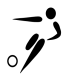 RencontreRencontreHeureTerrainArbitre1er  Assistant2ème Assistant4ème ArbitreCommissaireJEUDI 07 FEVRIER 2019JEUDI 07 FEVRIER 2019JEUDI 07 FEVRIER 2019JEUDI 07 FEVRIER 2019JEUDI 07 FEVRIER 2019JEUDI 07 FEVRIER 2019JEUDI 07 FEVRIER 2019JEUDI 07 FEVRIER 2019JEUDI 07 FEVRIER 2019CACSHL14 H 00EL MENZAHBELKHAOUAS SLIMBARKALLAH AMINERIAHI OMARBOULARES HOUSSEMSAHLI FARIDCSSCAB14 H 00SFAX MHIRISRAIRI YOUSSEFHMILA ANOUARISMAIL AYMENNASRI AYMENBEN HAMZA MOURADUSTATEST14 H 00NAJJIB KHATTABBOU ALI YOSRIBRAHEM ELYESDHOUIOUI AHMEDABDELAOUI FRADJHAFDHOUNI ABDESSATAR